Отчет инструктора по ФИЗО   Замарацких Н.В. Вторник  12.05.2020 г.Реализация организованной образовательной деятельности по физическому развитию:1. Подготовительная " А" группа2.  Подготовительная " Б" группа1. Подготовительной "А"  группе была предложена утренняя оздоровительная гимнастика. В гимнастике приняли участие  5    детей.  Гимнастика способствует укреплению организма, улучшает кровообращение, закаливает, пробуждает, дисциплинирует.  2. Подготовительной "Б" группе была предложена  утренняя оздоровительная гимнастика. В гимнастике приняли участие  6   детей.  Гимнастика способствует укреплению организма, улучшает кровообращение, закаливает, пробуждает, дисциплинирует.  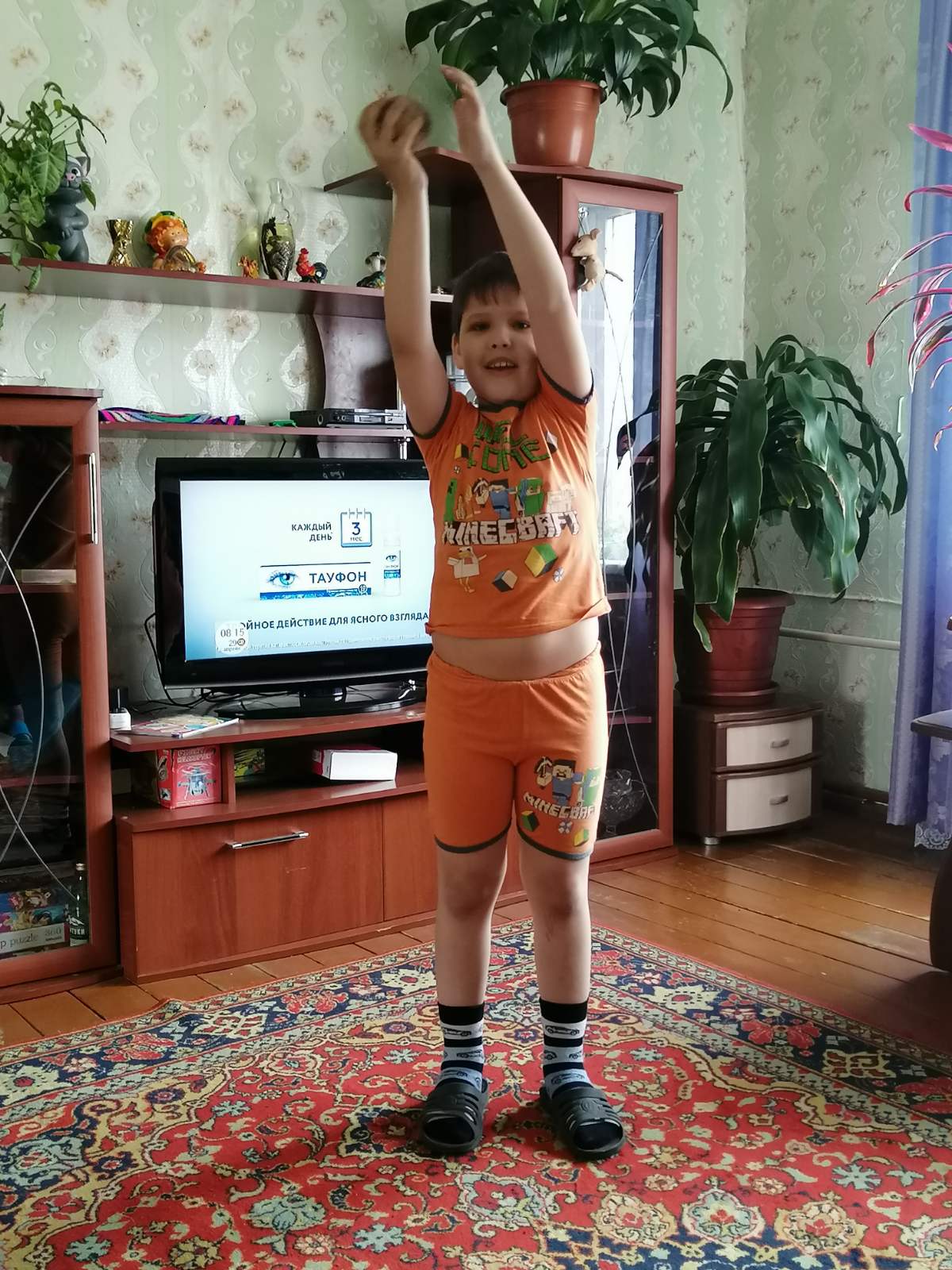 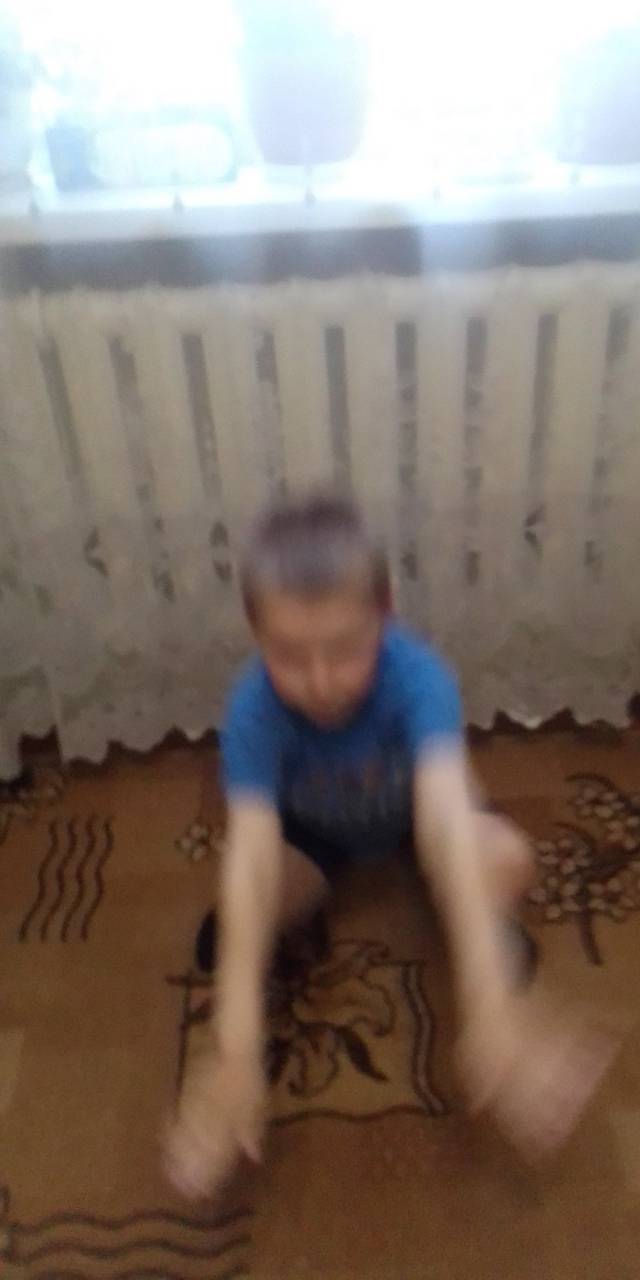 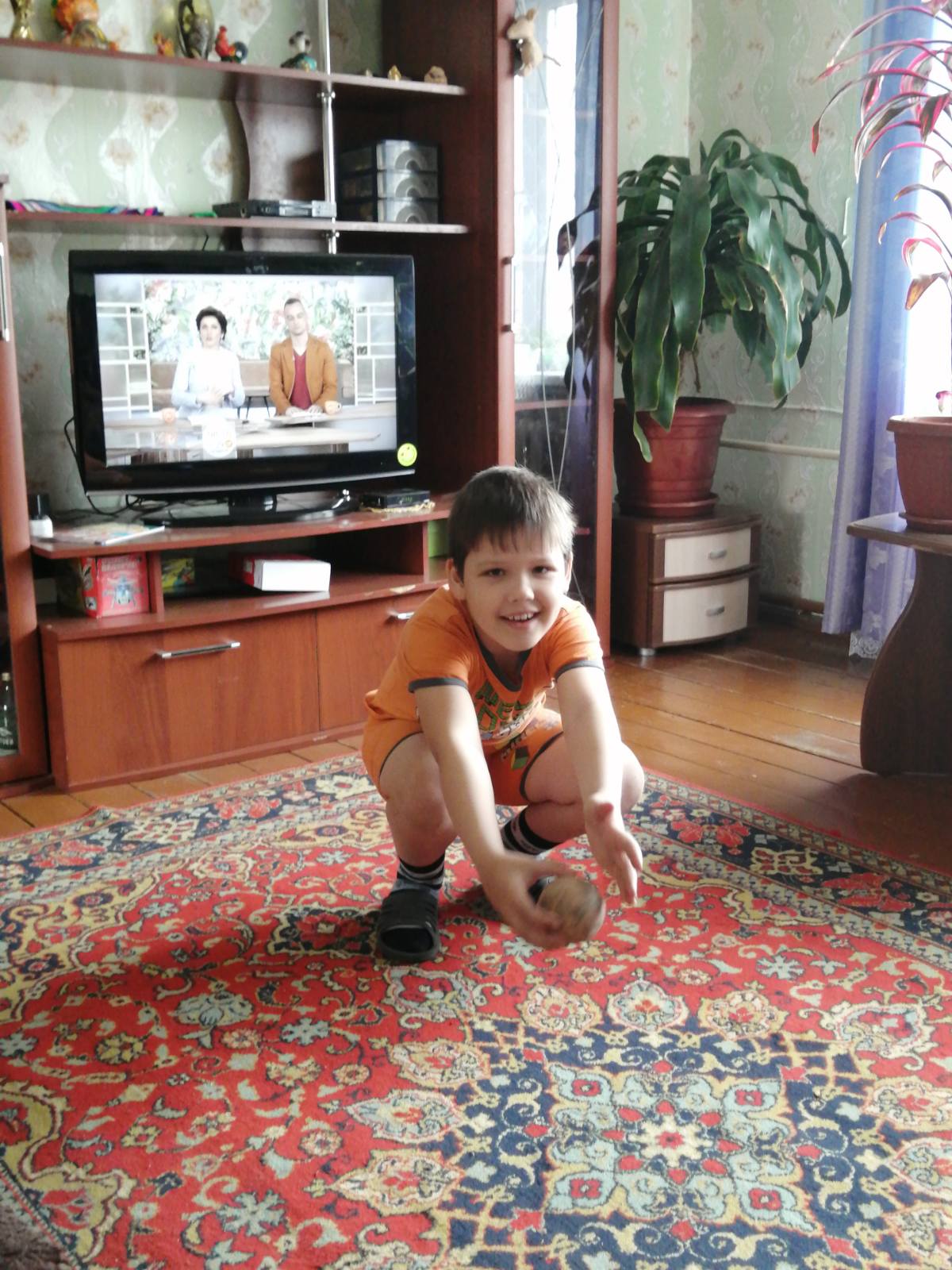 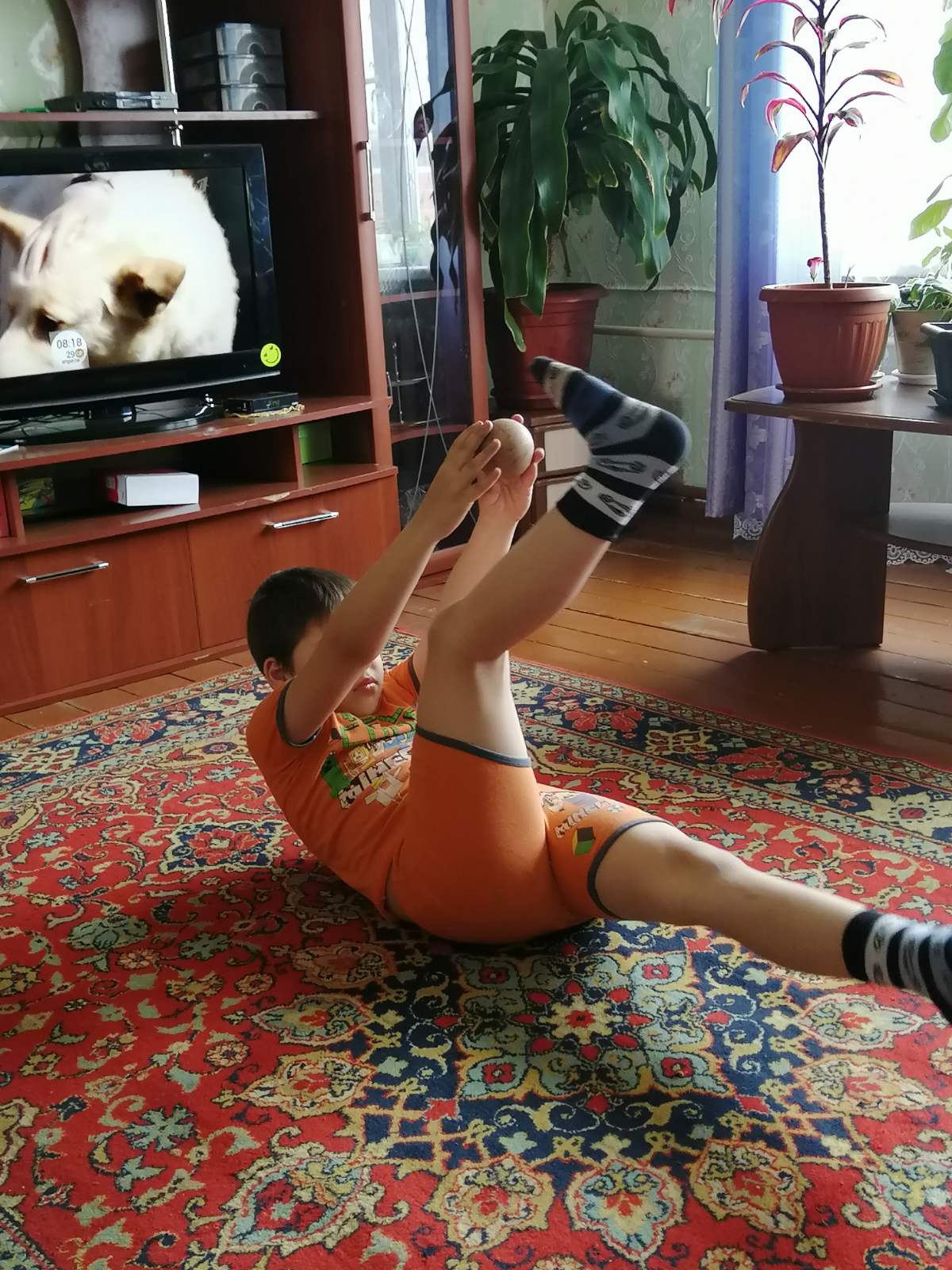 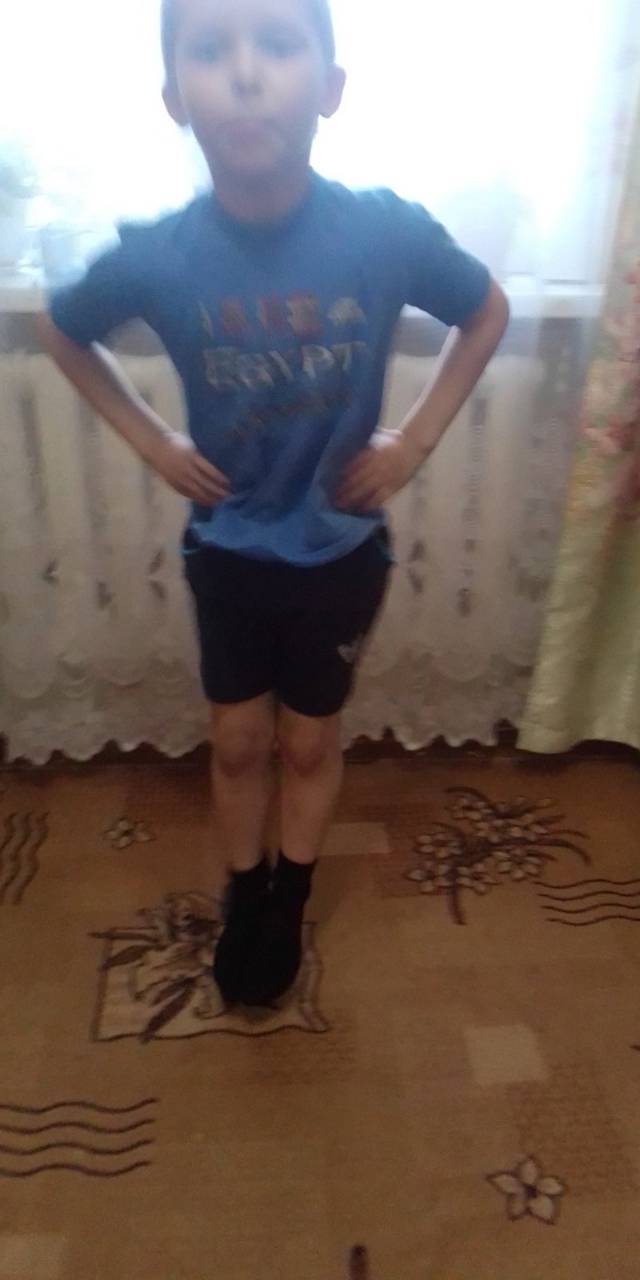 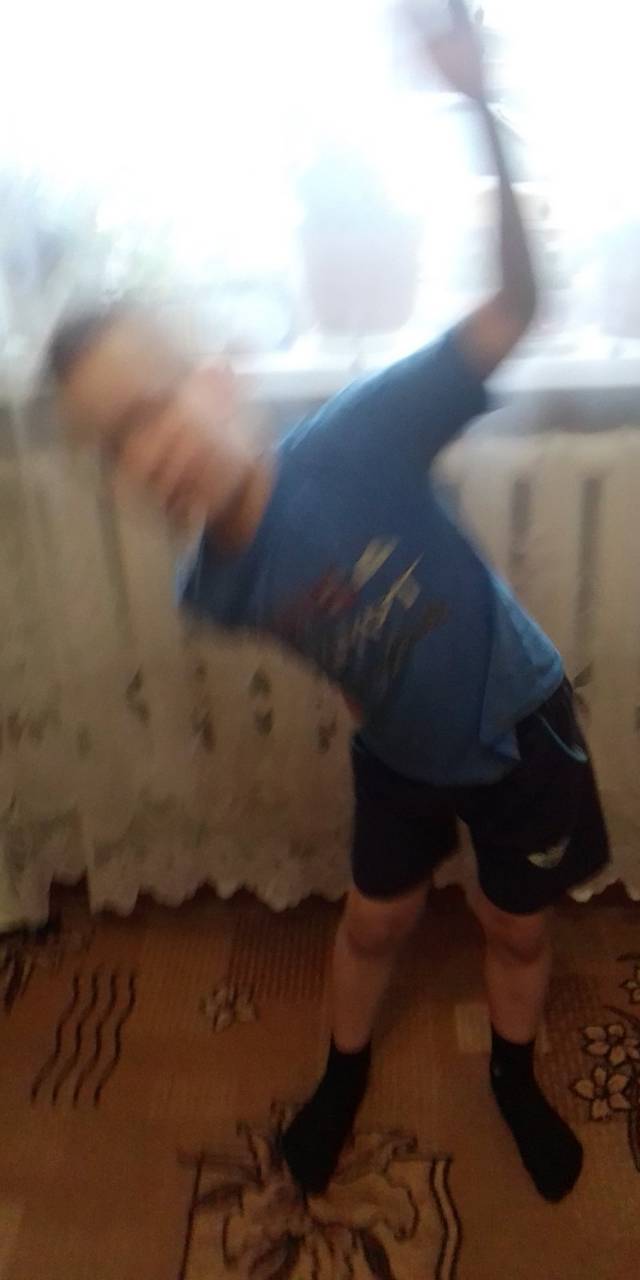 